What We Grow In The GardenThe Flower  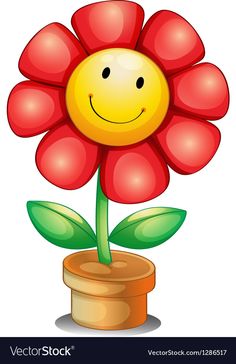 Curl up like a tiny seedA tiny seed, a tiny seedWarm sun is what you needNow you can start growingDrink the rain and start to riseStretch up tall, arms opened wideNow a flower’s showing	
Five Little Flower (Incy wincy spider)Five little flowers standing in the sun 
They nod their heads one by oneDown, down, down falls the gentle rain And the five little flowers lift up their heads again 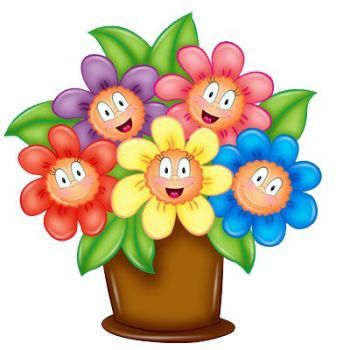 "THE FARMER PLANTS THE SEEDS SONG LYRICS'

The farmer plants the seeds, 
The farmer plants the seeds
Hi, Ho, the dairy-o,
The farmer plants the seeds.

The sun comes out to shine
The sun comes out to shine
Hi- Ho the dairy-O
The sun comes out to shine

The rain begins to fall
The rain begins to fall
Hi Ho the dairy-O
The rain begins to fall

The seeds begin to grow
The seeds begin to grow
Hi Ho the dairy-O
The seeds begin to grow

The vegetables are here
The vegetables are here
Hi ho the dairy-O
The vegetables are here

The farmer digs them up
The farmer digs them up
Hi ho the dairy-O
The farmer digs them up

Now, it's time to eat
Now it's time to eat
Hi Ho the dairy-O
Now it's time to eat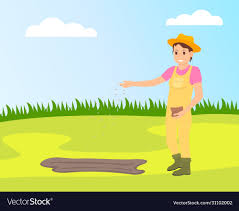 Sprinkle, sprinkle little rose (twinkle, twinkle little star)Sprinkle, sprinkle little rose
This is how my garden grows
Just add water here and there
We'll see roses everywhere
Sprinkle, sprinkle little rose
This is how my garden growsTulips, daisies, bluebells too
Blooming brightly all for you
When the sun is shining down
Wonders happen on the ground
Buds of flowers start to show
Sprinkle, sprinkle and they growSprinkle, sprinkle little rose
This is how my garden growsI love you, tulips
Oh daisies, you're so pretty
I love my petuniasSprinkle, sprinkle little rose
This is how my garden growsOh, what a beautiful garden
There, a little sprinkle just for youSprinkle, sprinkle little rose
This is how my garden grows
Day by day before your eyes
Flowers reach up to the sky
Sprinkle, sprinkle little rose
This is how my garden grows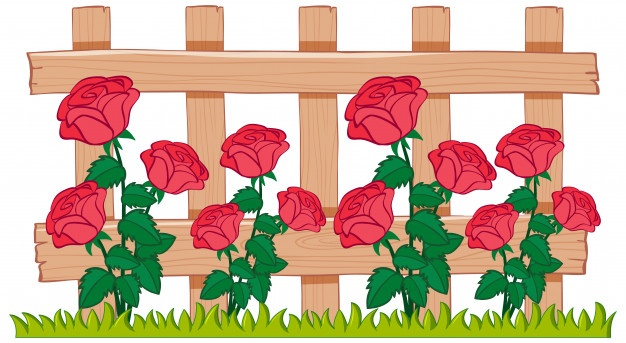 Round And Round The Garden Round and round the garden
Like a teddy bear
One step, two step
Tickle you there!

Round and round the forest
Like a little deer
One step, two step
Tickle you there!Mary, Mary, Quite ContraryMary, Mary, quite contrary
How does your garden grow?
With silver bells and cockleshells
And pretty maids all in a row
And pretty maids all in a rowMary, Mary, quite contrary
How does your garden grow?
With silver bells and cockleshells
And pretty maids all in a row
And pretty maids all in a row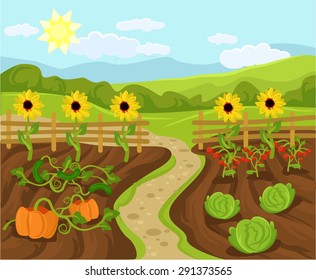 